FECHA DE ENTREGA: LUNES 28 DE MAYO				FECHA SUSTENTACION: MARTES 29 DE MAYOHaga la portada del trabajo bajo el título plan de apoyo. No olvide incluir los datos de su nombre completo, su grado, el nombre de la docente, el área, el colegio al cual pertenece y el año en que presenta el trabajo.  Recuerde además que la portada se escribe en mayúscula centrada y con letra negrita (vale 0,25)En la hoja 2 realice el siguiente mapa conceptual ( VALE 0,25)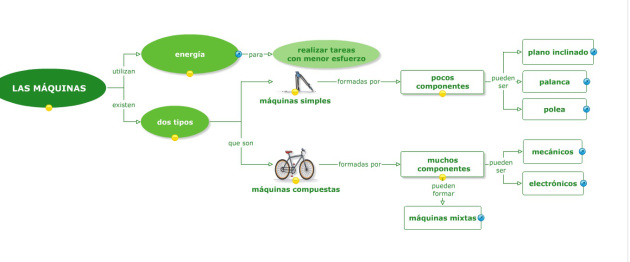 Lea la siguiente información y en la hoja 3 realice la tabla que se relaciona a continuación en la segunda hoja de su archivo (VALE 0,25)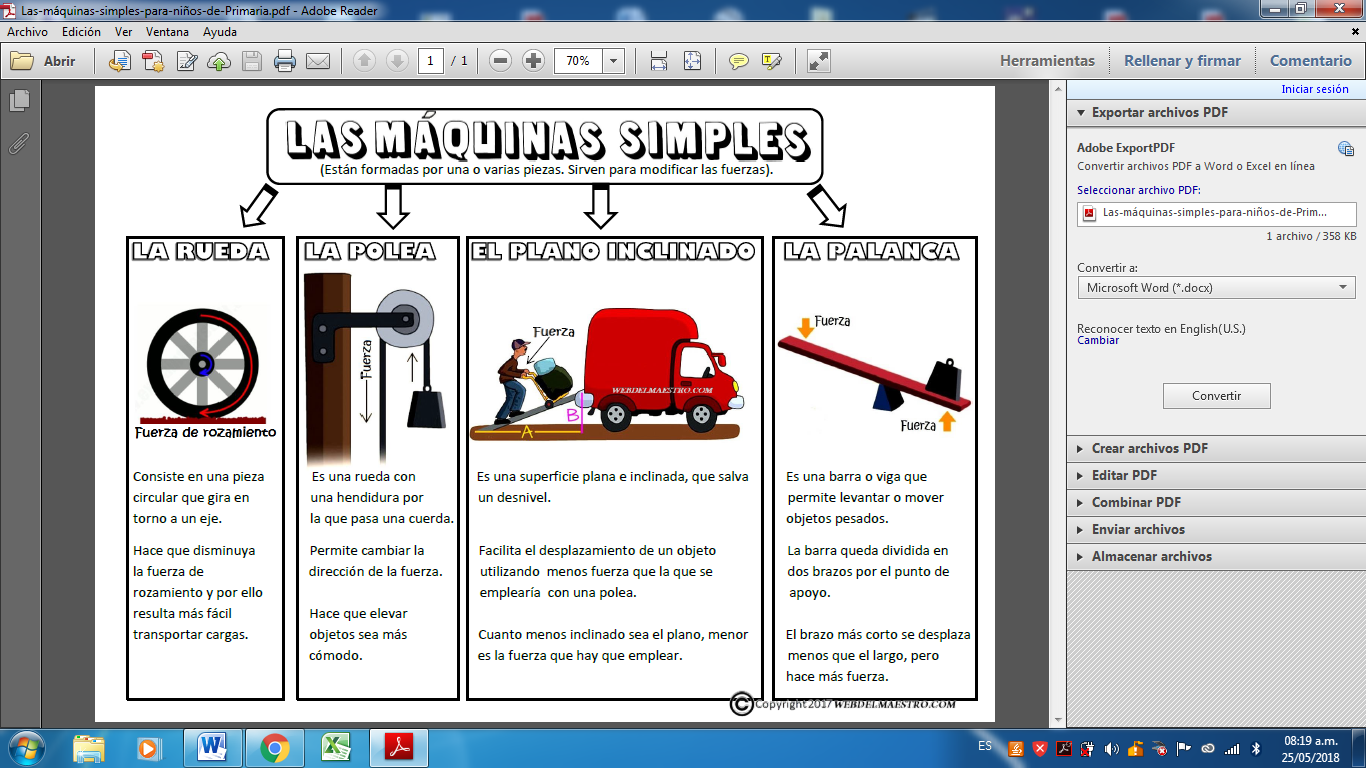 En la hoja 4 cree el siguiente cuadro sinóptico (VALE 0,25)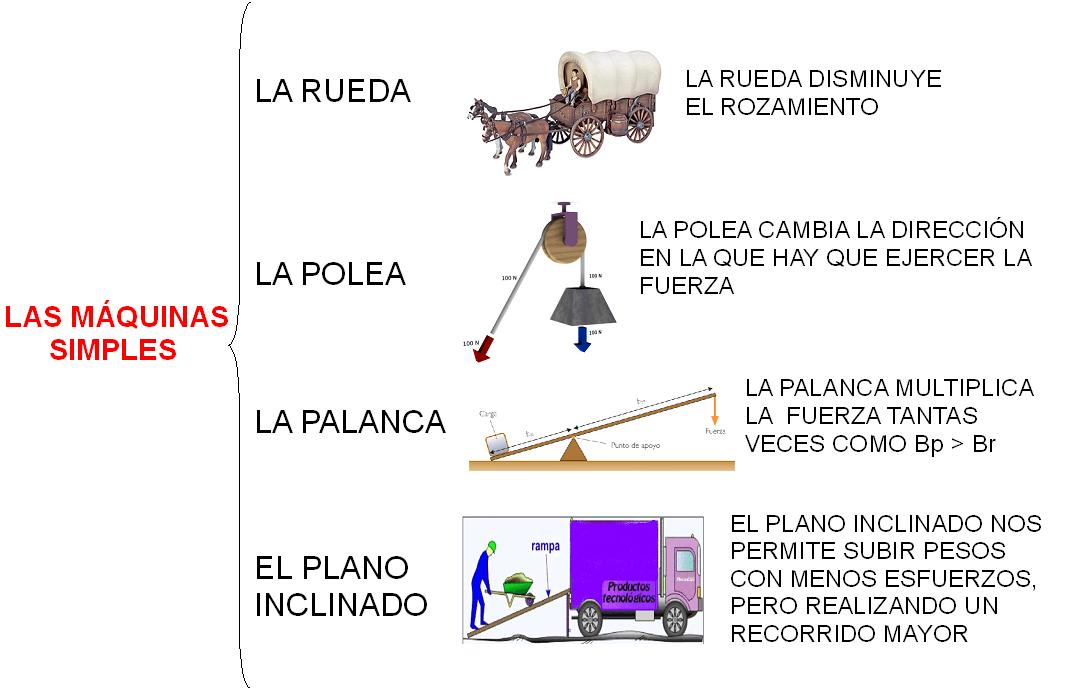 En la hoja 5 realice el siguiente mapa mental (VALE 0,5)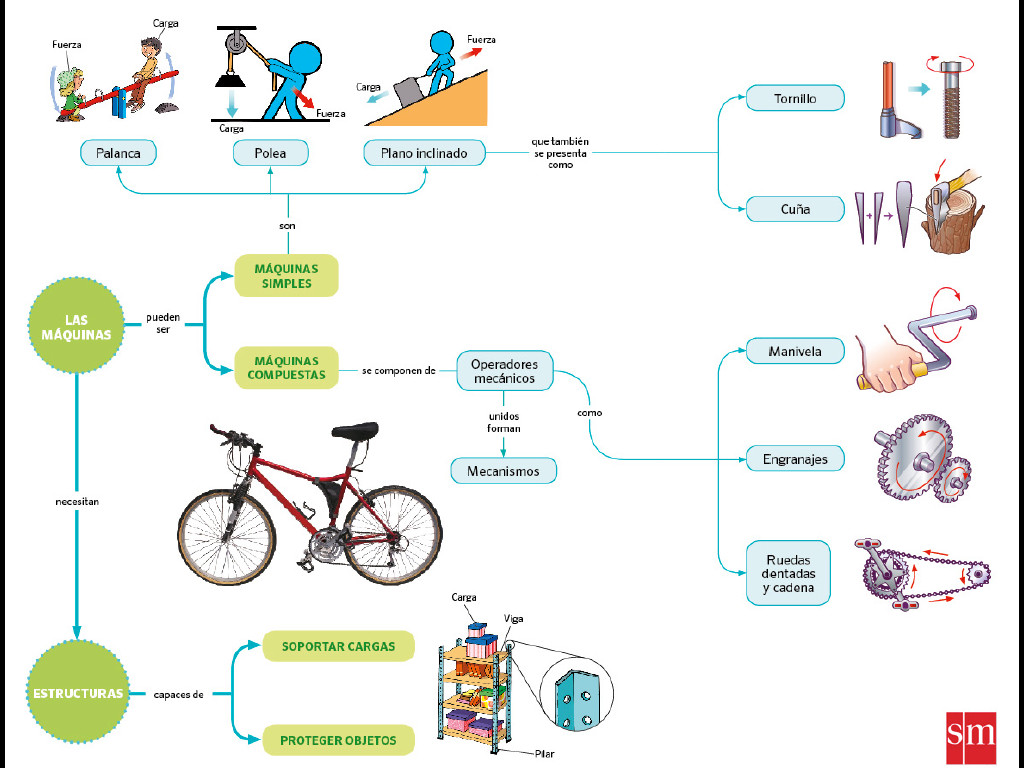 Observa a tu alrededor las máquinas simples con las que cuentas, y realiza un experimento en el cual se observe el uso de la misma. Ten en cuenta que fuera de hacer la maqueta o el prototipo del trabajo deberás escribir: nombre de la maquina simple, material utilizado para su elaboración, proceso para la elaboración y la descripción del funcionamiento del mismo VALOR TRABAJO ESCRITO  0,5 PUNTOS       VALOR PROTOTIPO 1 PUNTO  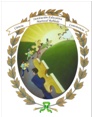 INSTITUCION EDUCATIVA MARISCAL ROBLEDOCODIGO: GA-FO-61VERSION: 2PLAN DE APOYO NIVELACION Y SUPERACION DE DIFICULTADES ACADEMICASFECHA: 14/06/2012FECHA: 14/06/2012AREA: TECNOLOGIA E INFORMATICA       PERIODO: 2      GRADO: CS 1 y CS22AÑO VIGENCIA: 2018AÑO VIGENCIA: 2018NOMBRE MAQUINA:MATERIAL:PROCESO PARA LA ELABORACIÓN:DESCRIPCION Y FUNCIONAMIENTO: